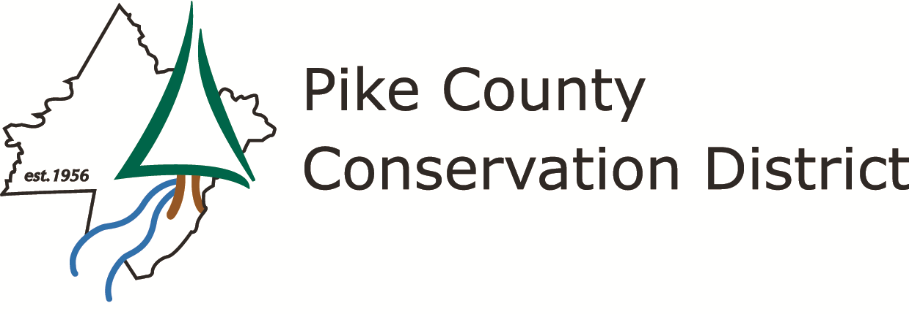 AGENDAMonday, November 14, 2022 – 9:00am Pike County Conservation District office, Route 402, Hawley, PA Pike County Conservation District is committed to the long-term protection and sustainable 
use of Pike County’s natural resources.   We accomplish this through partnership, education, technical assistance,
 planning, enforcement, and leadership. Meeting will be held via Zoom & in person – see email and website   
I	Call to order – Pledge of Allegiance – IntroductionsII	Public Comment on Agenda ItemsIII	Action on Minutes of October 17, 2022 meeting (vote)IV	Financial Report (review/file subject to audit) V	Correspondence ReportVI	Executive Director Report VII	OLD BUSINESS/Committee Reports Communication and Outreach Committee meeting VIII	NEW BUSINESS USGS Presentation on the Groundwater Well Level Monitoring program – Lisa Senior, USGSResolution 2022-01 – Approval of the Groundwater Well Level Monitoring Report – Rachael Marques, Watershed Specialist 2023 Education and Outreach Plan – Devan George, Communications Coordinator PCCD Draft 2023 Budget – Michele Long, Executive Director Agriculture Conservation Assistance Program – Michele Long, Executive DirectorPalmyra Township Low Volume Road Contract Amendment – Bartleson Road – Ellen Enslin, Program Manager 
IX	PACD UpdateX	Cooperating Agency and Other Organization Reports XI	 Public/Press QuestionsXII	Executive Session XIII	AdjournNEXT MEETING:  MONDAY, December 19, 2022 at 9:00am 